УТВЕРЖДАЮ		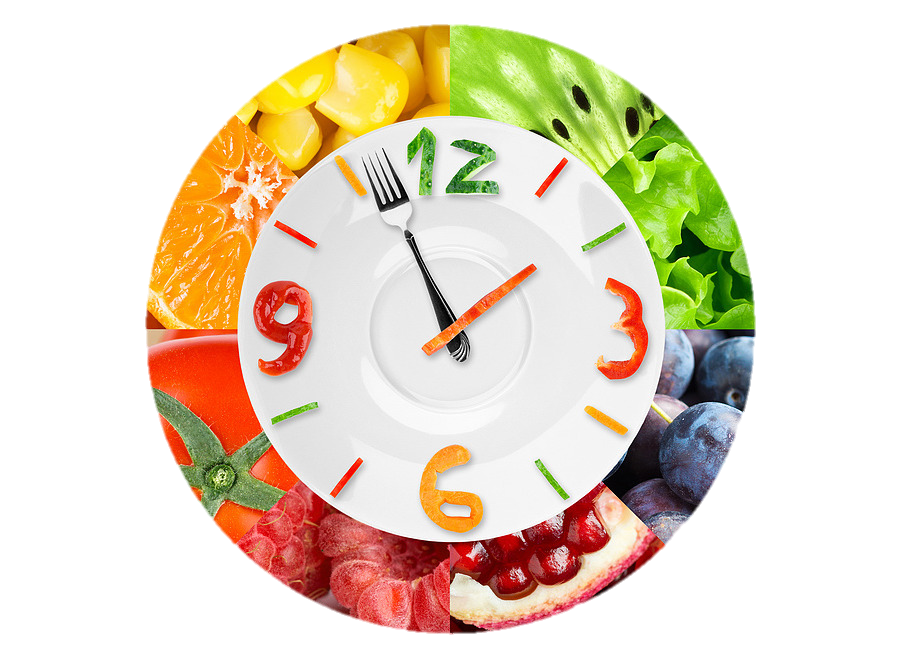 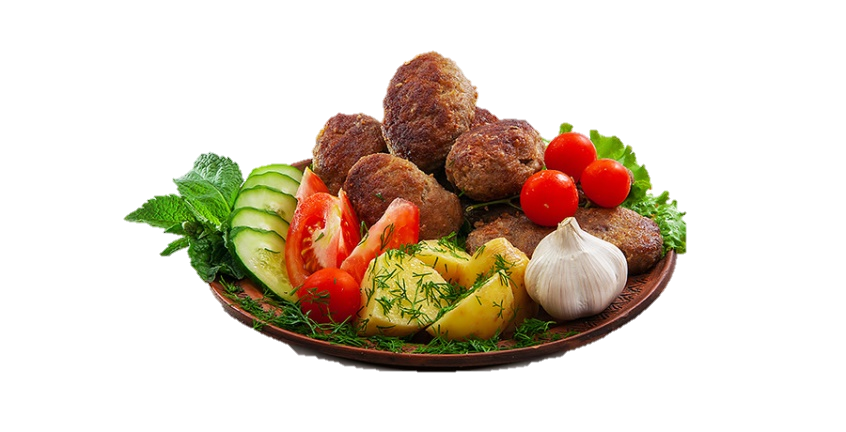 Зам.директора ГУО «Средняя школа № 87г. Минска»_____________Е.В. Горожанцева07.02.2022ГРАФИКпитания оздоровительного лагеря «Лесная поляна»с дневным пребыванием детей в период дополнительных зимних каникулс 14.02.2022 по 19.02.2022ЗАВТРАК9.00 – 9.30 – СШ № 87 (22)6-10 лет -22 человекаОБЕД13.00 –13.30 – СШ № 87 (22)6-10 лет -22 человекаПОЛДНИК16.00 –16.15 – СШ № 87 (22)6-10 лет -22 человекаНачальник лагеря							И.В. Кононкова